Ten dělá to a ten zas tohlePrůmysl první československé republiky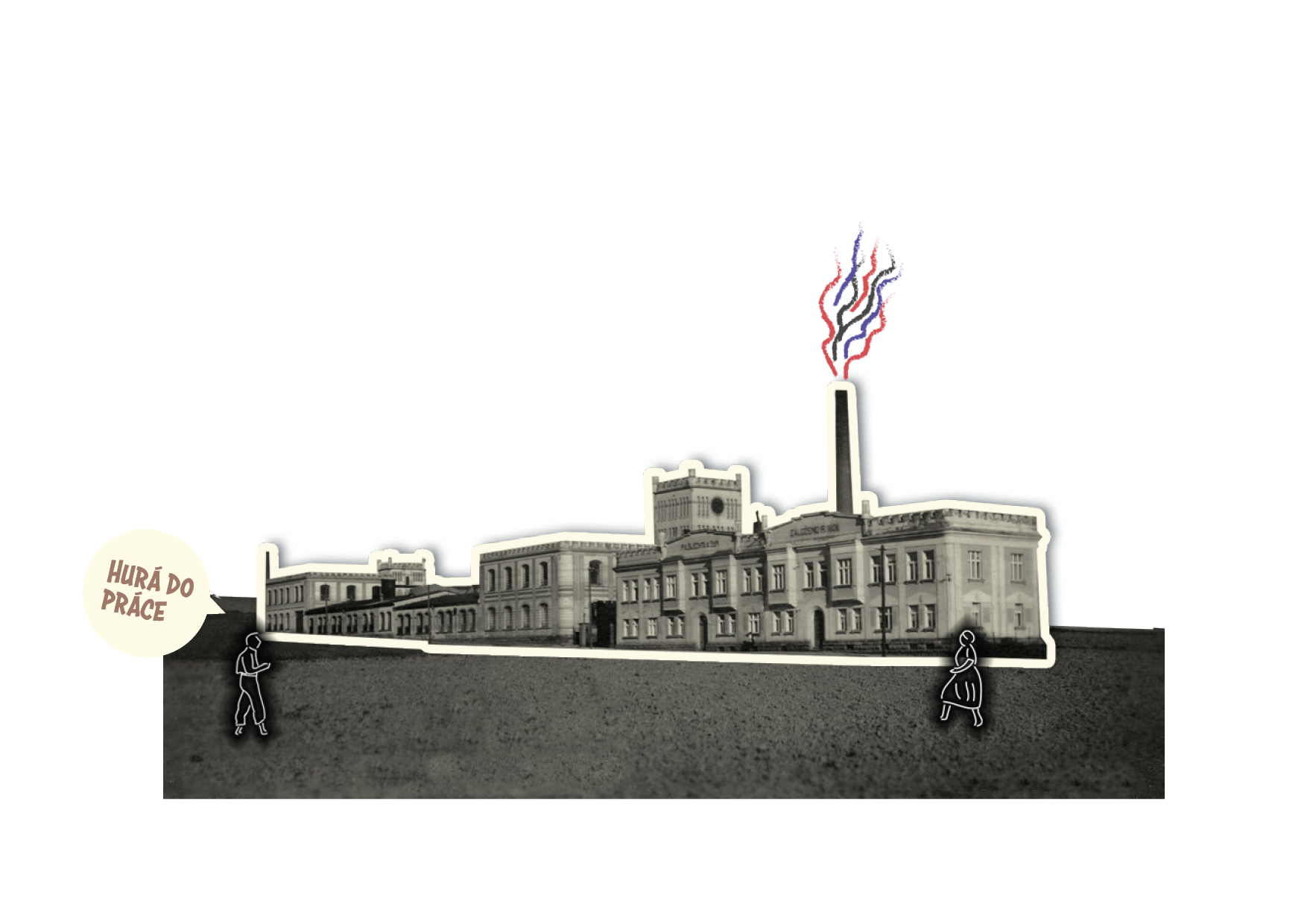 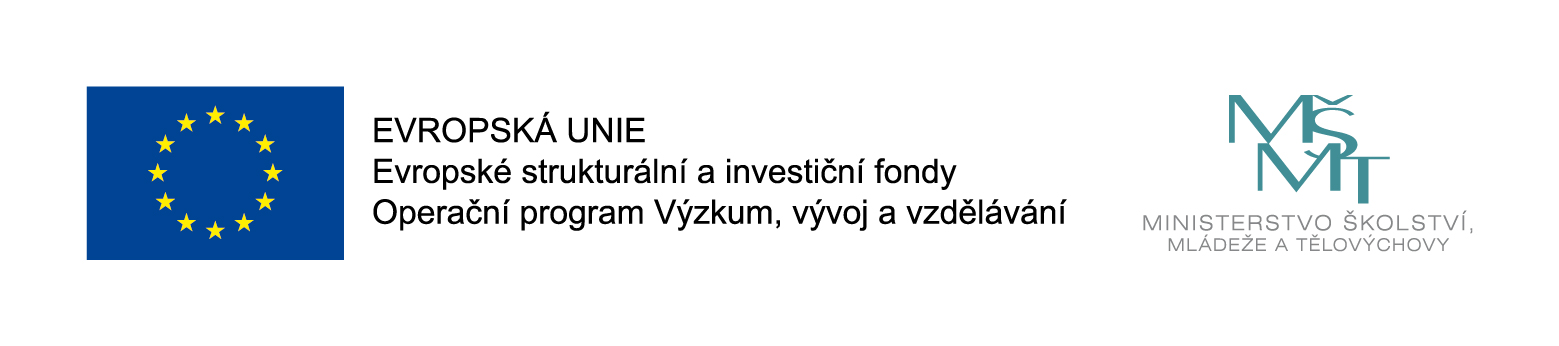 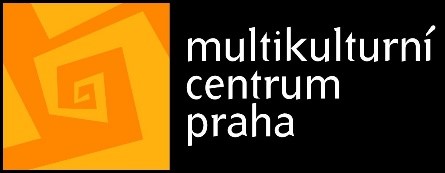 1. ÚvodČeské země byly částí Rakouska-Uherska s nejvíce rozvinutým průmyslem. Mladá Československá republika tedy rozpadem Rakouska-Uherska v roce 1918 zdědila rozmanitá průmyslová odvětví a rozsáhlé průmyslové oblasti. O jaká odvětví se jednalo a kde se v Československu nacházela?2. Průmysl první republikyRozdělte se do skupin po pěti. Na internetu nebo z jiných zdrojů vyhledejte, jaká byla významná průmyslová odvětví v první československé republice. Vaším úkolem je společně ve skupině určit co nejvíce průmyslových odvětví, která se nacházela na území republiky, a napsat k nim i geografickou oblast (stačí přibližné geografické umístění, např. střední Čechy, severní Morava). Na tento úkol máte 10 minut. Vyhrává ta skupina, která správně napíše co nejvíc průmyslových odvětví i s jejich geografickou polohou. Výsledky si následně vzájemně porovnejte.3. Reklamy prvorepublikových firem Zůstaňte ve stejných skupinách. Prostudujte si následujících 16 reklam československých firem z dobových novin. Následně k jednotlivé reklamě firmy přiřaďte ze seznamu město, kde se firma nacházela. Doplňte k reklamám také co nejpřesnější geografickou polohu firmy (Morava, severní Čechy, jižní Slovensko apod.) a jakým průmyslovým odvětvím se firma zabývala. Při hledání lokality a firem můžete využít i internet. Na vypracování máte 15 minut. Vypracujte tolik reklam, kolik za tuto dobu stihnete. 3.1 Koh-i-noor L. & C. Hardtmuth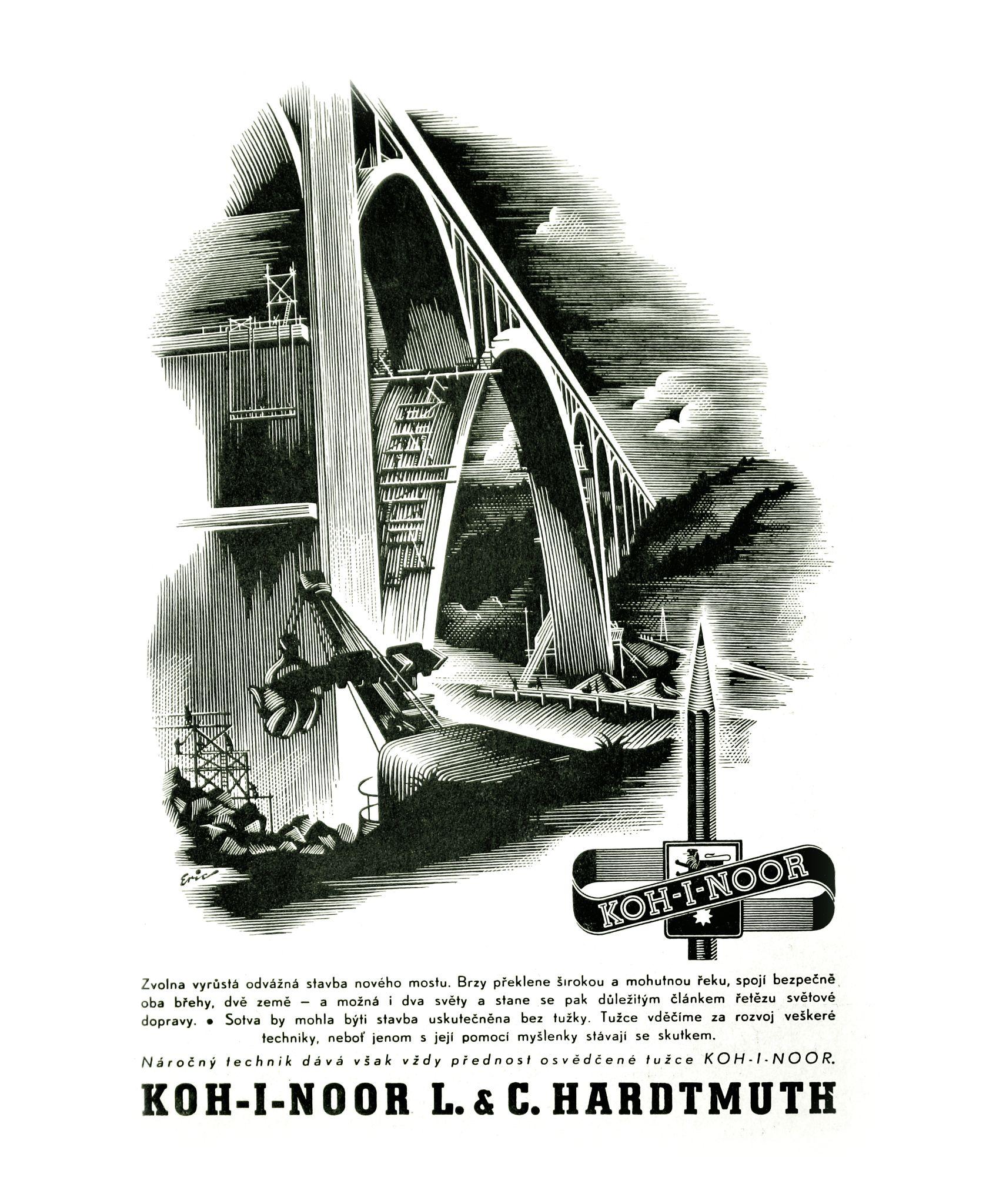 Přiřaď město, doplň geografickou oblast a průmyslové odvětví:SlatinaKarlovy VaryMladá BoleslavČeské BudějoviceBratislavaPrahaOstravaBrnoVarnsdorf Nový Svět / Harrachov Kraslice Kremnice Liberec Jablonné nad Orlicí  Ústí nad Labem Podbrezová3.2 Kořínkové kartáče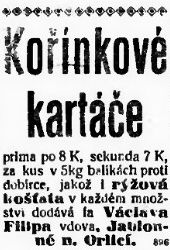 Přiřaď město, doplň geografickou oblast a průmyslové odvětví:SlatinaKarlovy VaryMladá BoleslavČeské BudějoviceBratislavaPrahaOstravaBrnoVarnsdorf Nový Svět / Harrachov Kraslice Kremnice Liberec Jablonné nad Orlicí  Ústí nad Labem Podbrezová3.3 Auto Škoda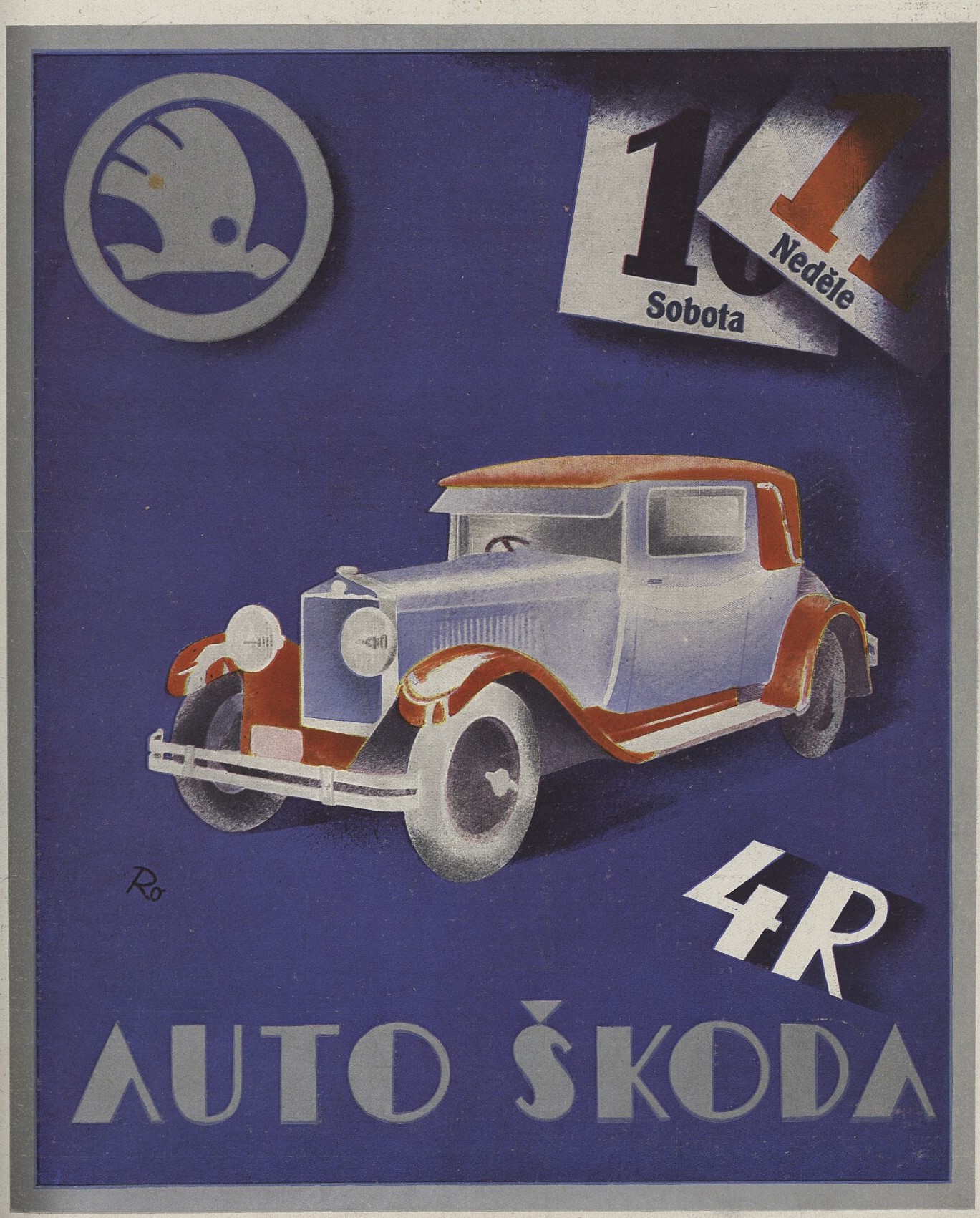 Přiřaď město, doplň geografickou oblast a průmyslové odvětví:SlatinaKarlovy VaryMladá BoleslavČeské BudějoviceBratislavaPrahaOstravaBrnoVarnsdorf Nový Svět / Harrachov Kraslice Kremnice Liberec Jablonné nad Orlicí  Ústí nad Labem Podbrezová3.4 Aero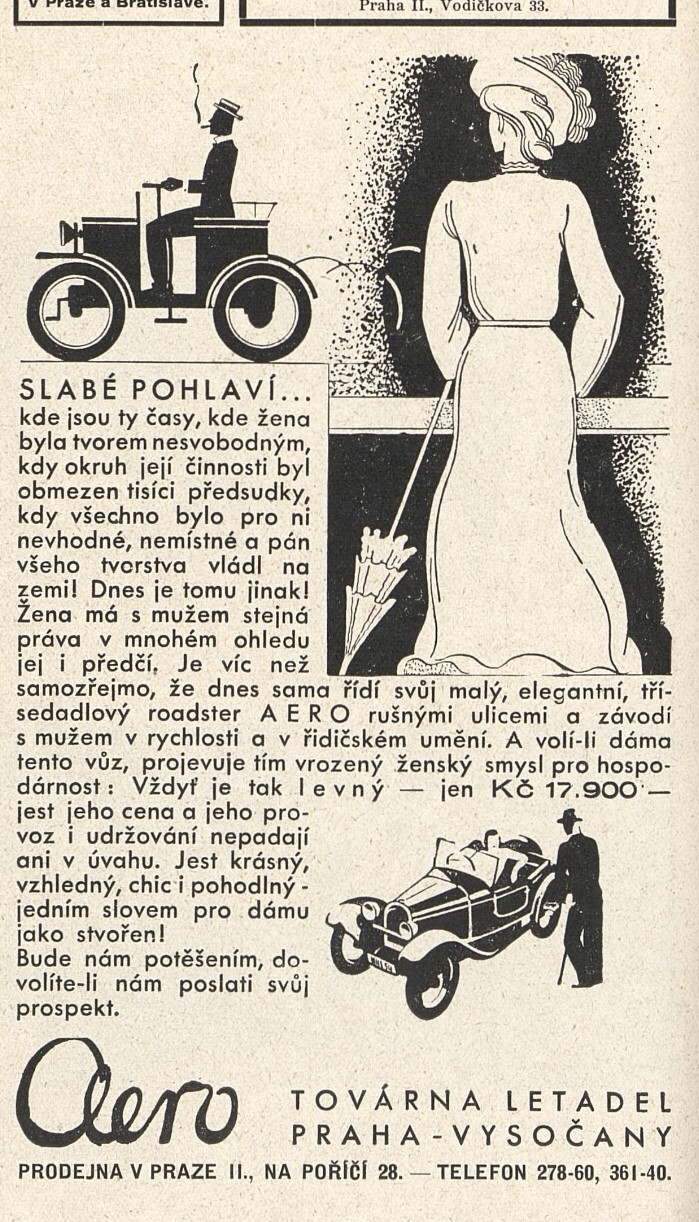 Přiřaď město, doplň geografickou oblast a průmyslové odvětví:SlatinaKarlovy VaryMladá BoleslavČeské BudějoviceBratislavaPrahaOstravaBrnoVarnsdorf Nový Svět / Harrachov Kraslice Kremnice Liberec Jablonné nad Orlicí  Ústí nad Labem Podbrezová3.5 Brüder Stiassni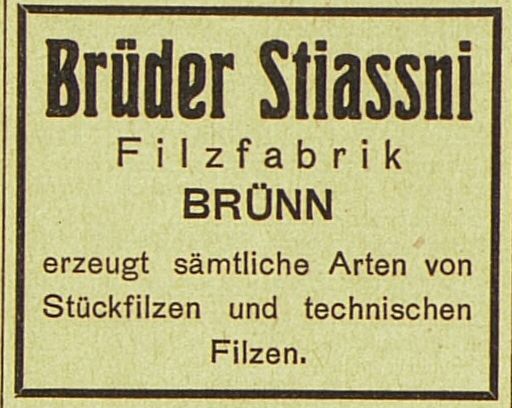 Přiřaď město, doplň geografickou oblast a průmyslové odvětví:SlatinaKarlovy VaryMladá BoleslavČeské BudějoviceBratislavaPrahaOstravaBrnoVarnsdorf Nový Svět / Harrachov Kraslice Kremnice Liberec Jablonné nad Orlicí  Ústí nad Labem Podbrezová3.6 Vítkovické horní a hutní těžířstvo 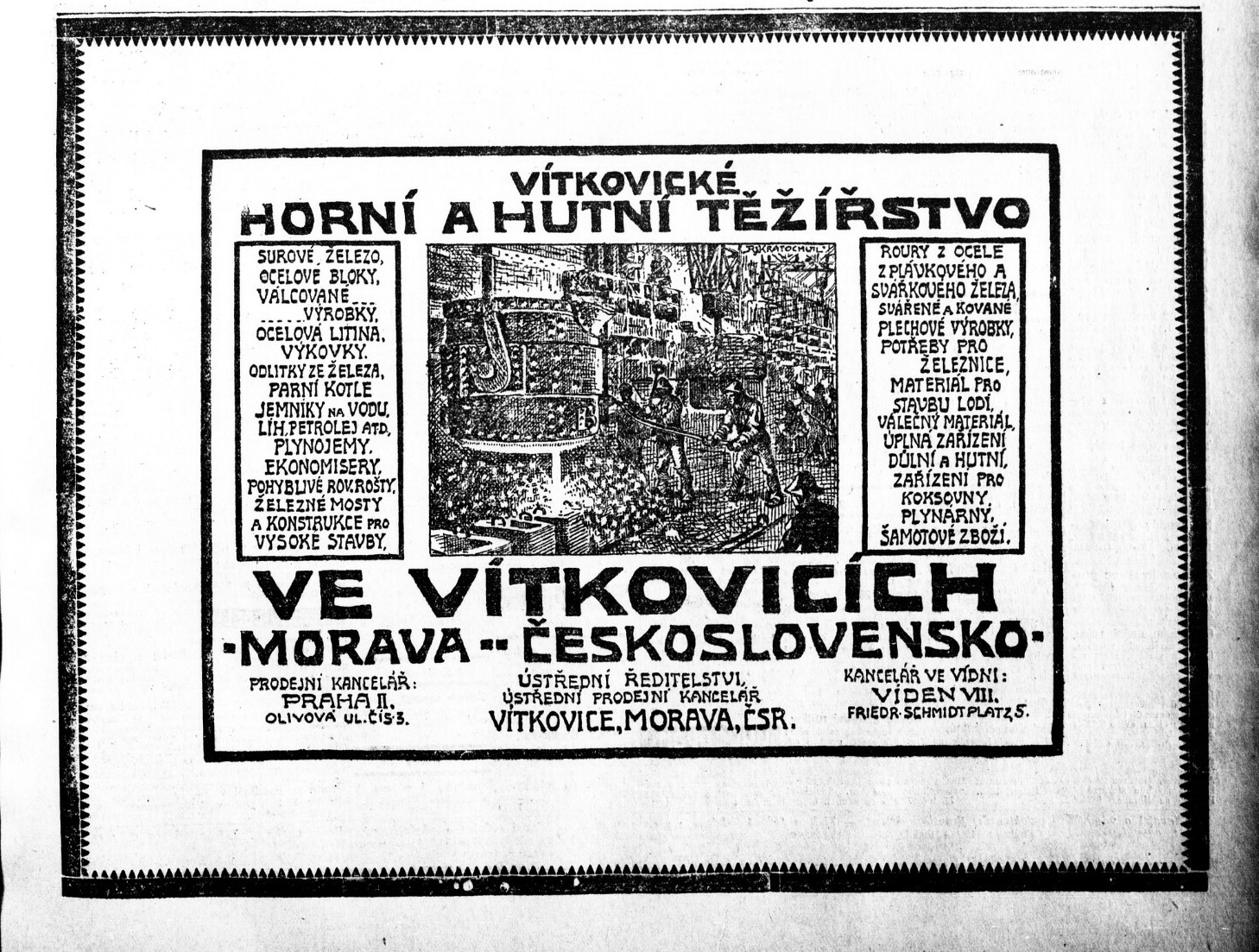 Přiřaď město, doplň geografickou oblast a průmyslové odvětví:SlatinaKarlovy VaryMladá BoleslavČeské BudějoviceBratislavaPrahaOstravaBrnoVarnsdorf Nový Svět / Harrachov Kraslice Kremnice Liberec Jablonné nad Orlicí  Ústí nad Labem Podbrezová3.7 Epiag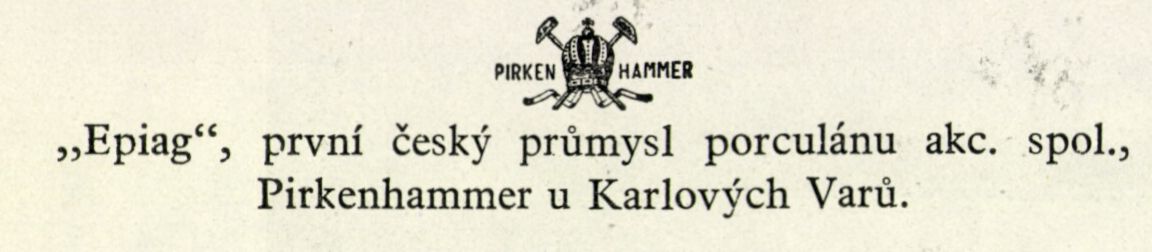 Přiřaď město, doplň geografickou oblast a průmyslové odvětví:SlatinaKarlovy VaryMladá BoleslavČeské BudějoviceBratislavaPrahaOstravaBrnoVarnsdorf Nový Svět / Harrachov Kraslice Kremnice Liberec Jablonné nad Orlicí  Ústí nad Labem Podbrezová3.8 Jiří Schicht akc. spol. Ústí n. L. 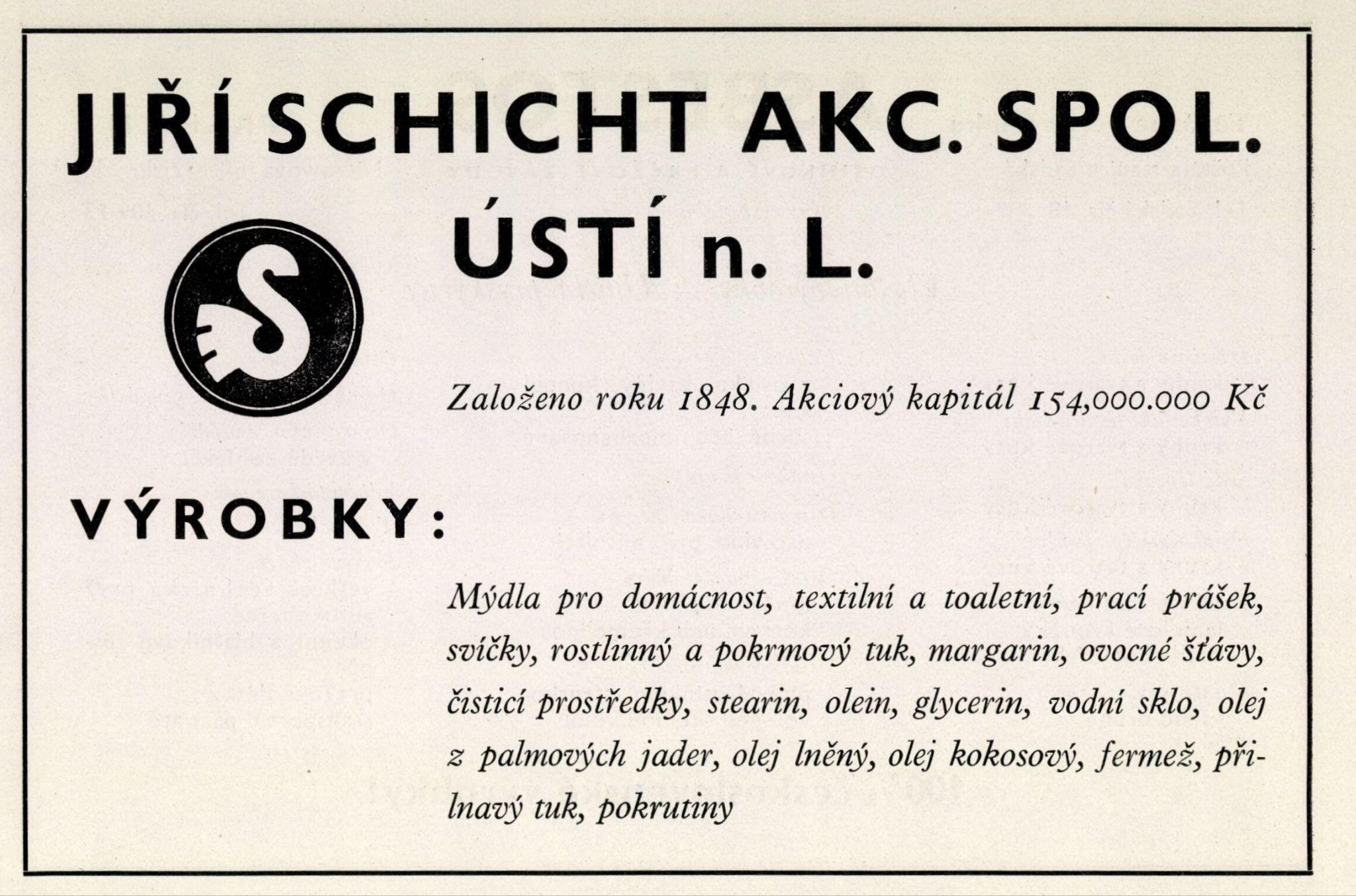 Přiřaď město, doplň geografickou oblast a průmyslové odvětví:SlatinaKarlovy VaryMladá BoleslavČeské BudějoviceBratislavaPrahaOstravaBrnoVarnsdorf Nový Svět / Harrachov Kraslice Kremnice Liberec Jablonné nad Orlicí  Ústí nad Labem Podbrezová3.9 Továrny na samet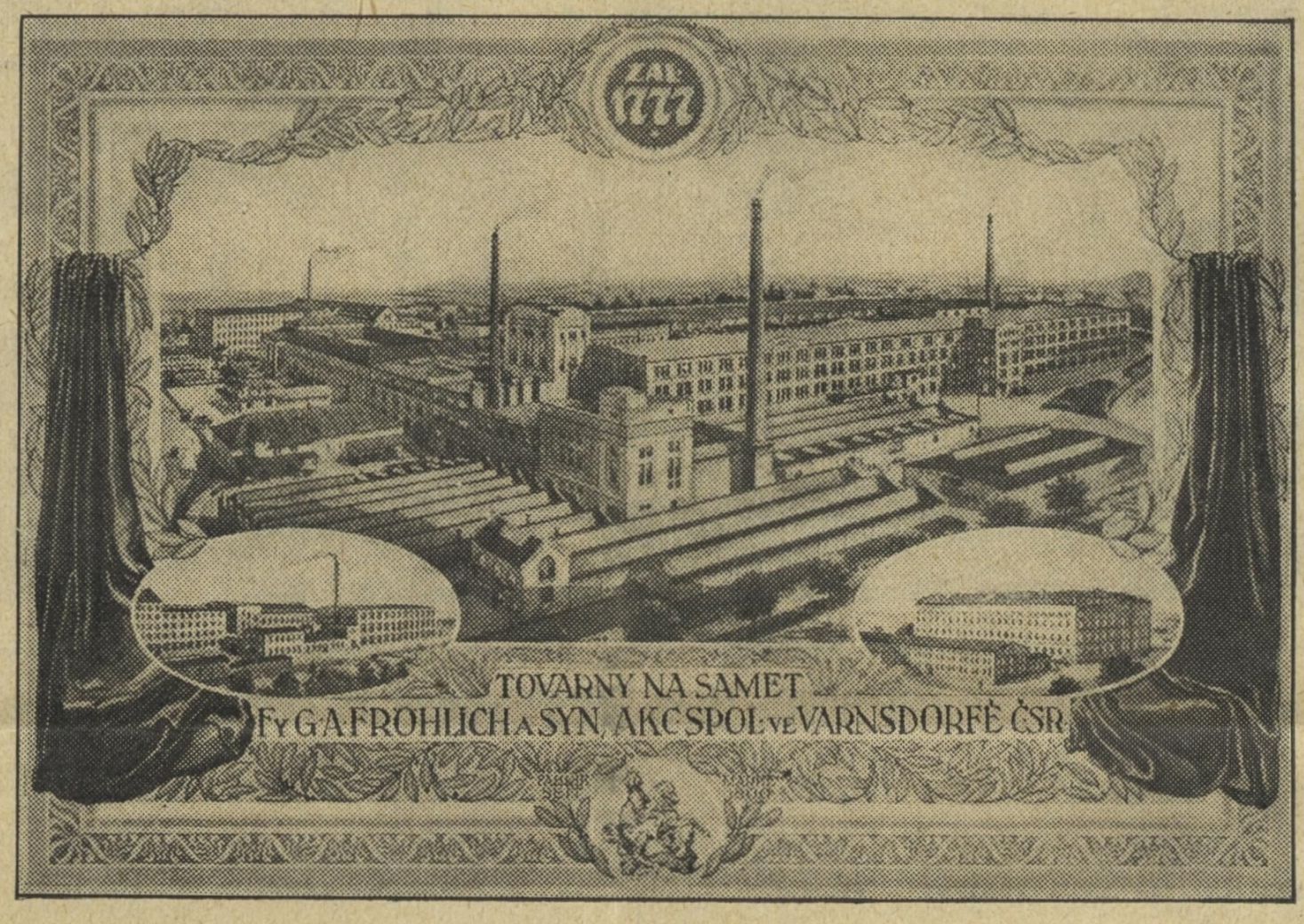 Přiřaď město, doplň geografickou oblast a průmyslové odvětví:SlatinaKarlovy VaryMladá BoleslavČeské BudějoviceBratislavaPrahaOstravaBrnoVarnsdorf Nový Svět / Harrachov Kraslice Kremnice Liberec Jablonné nad Orlicí  Ústí nad Labem Podbrezová3.10 V. Kohlert a synové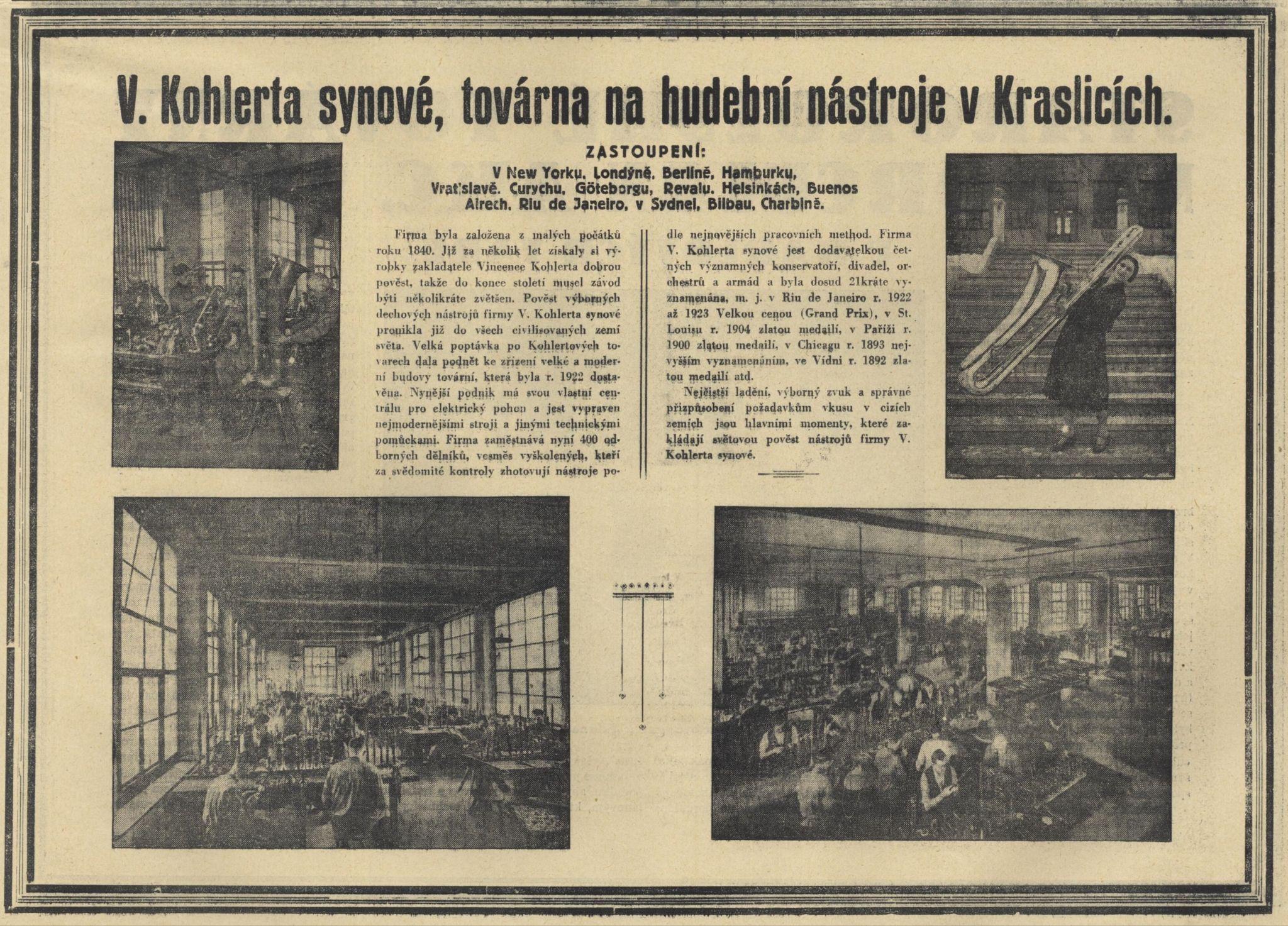 Přiřaď město, doplň geografickou oblast a průmyslové odvětví:SlatinaKarlovy VaryMladá BoleslavČeské BudějoviceBratislavaPrahaOstravaBrnoVarnsdorf Nový Svět / Harrachov Kraslice Kremnice Liberec Jablonné nad Orlicí  Ústí nad Labem Podbrezová3.11 Firma Jan Liebieg a spol. 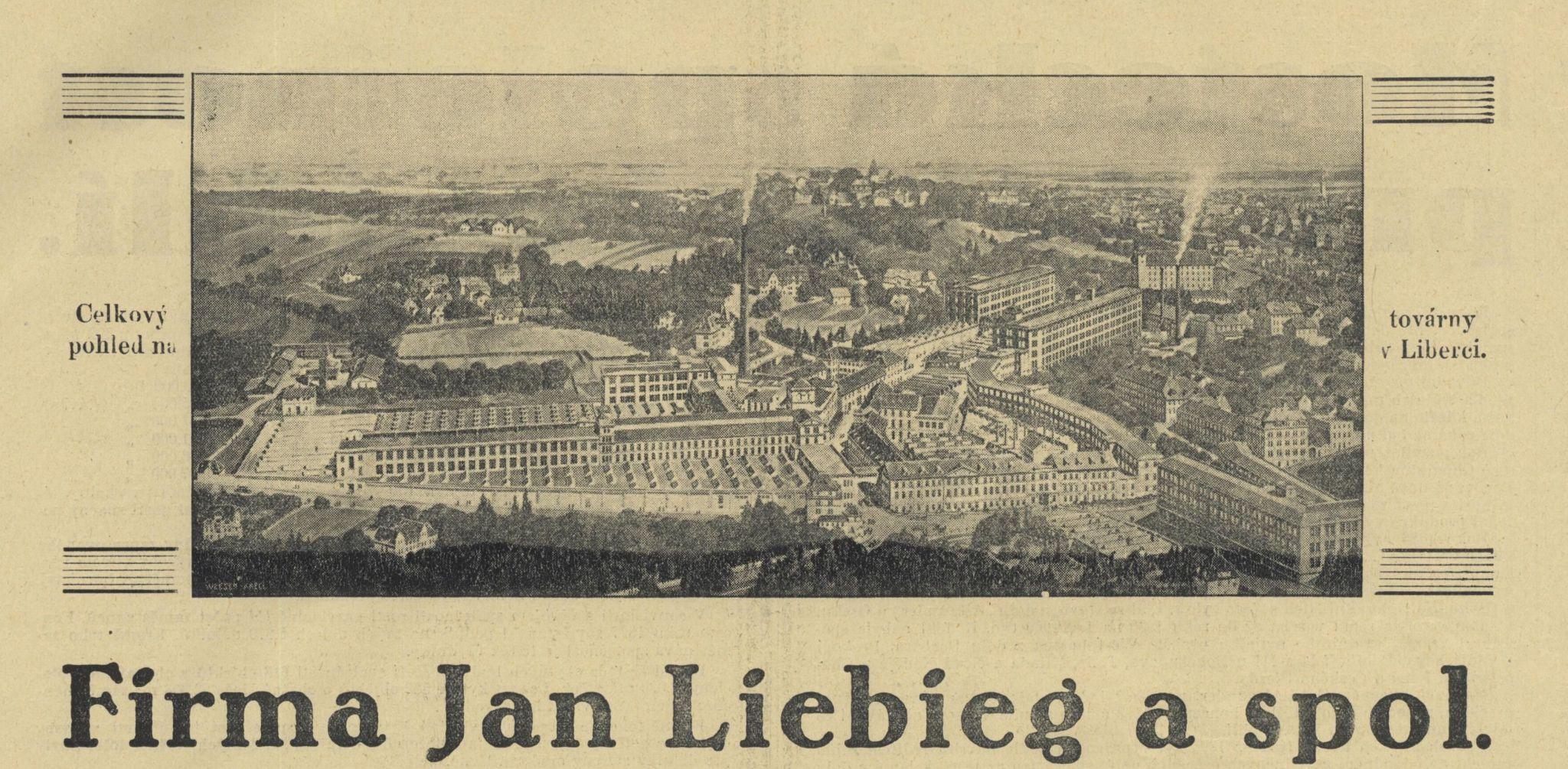 Přiřaď město, doplň geografickou oblast a průmyslové odvětví:SlatinaKarlovy VaryMladá BoleslavČeské BudějoviceBratislavaPrahaOstravaBrnoVarnsdorf Nový Svět / Harrachov Kraslice Kremnice Liberec Jablonné nad Orlicí  Ústí nad Labem Podbrezová3.12 Loděnice Škodových závodů v Komárně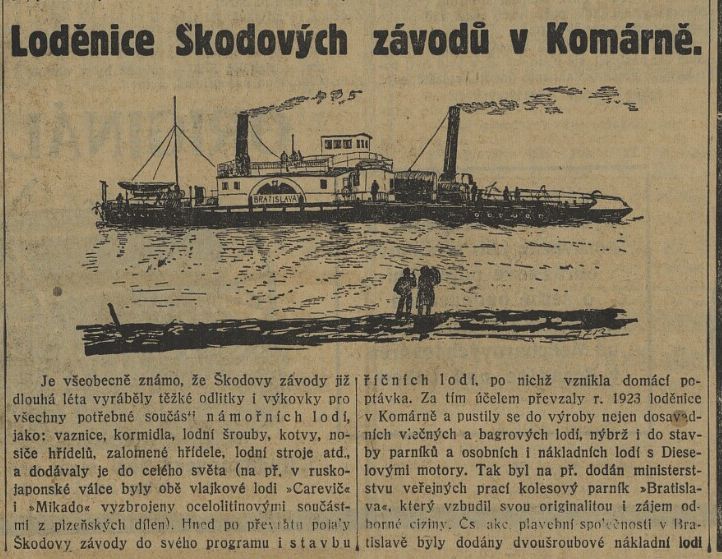 Přiřaď město, doplň geografickou oblast a průmyslové odvětví:SlatinaKarlovy VaryMladá BoleslavČeské BudějoviceBratislavaPrahaOstravaBrnoVarnsdorf Nový Svět / Harrachov Kraslice Kremnice Liberec Jablonné nad Orlicí  Ústí nad Labem Podbrezová3.13 Podbrezová báňská a hutní a. s. 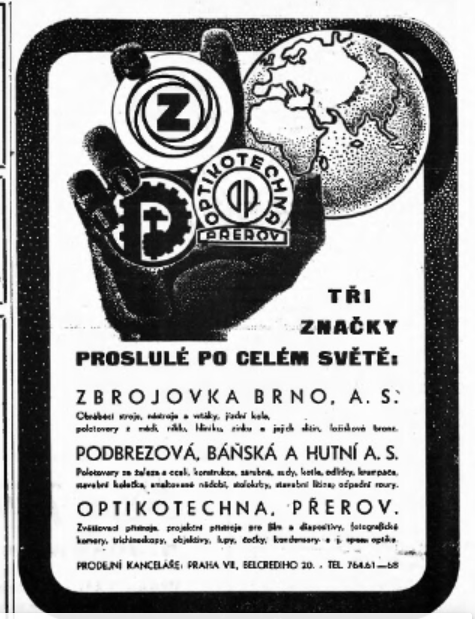 Přiřaď město, doplň geografickou oblast a průmyslové odvětví:SlatinaKarlovy VaryMladá BoleslavČeské BudějoviceBratislavaPrahaOstravaBrnoVarnsdorf Nový Svět / Harrachov Kraslice Kremnice Liberec Jablonné nad Orlicí  Ústí nad Labem Podbrezová3.14 Slatinské doly 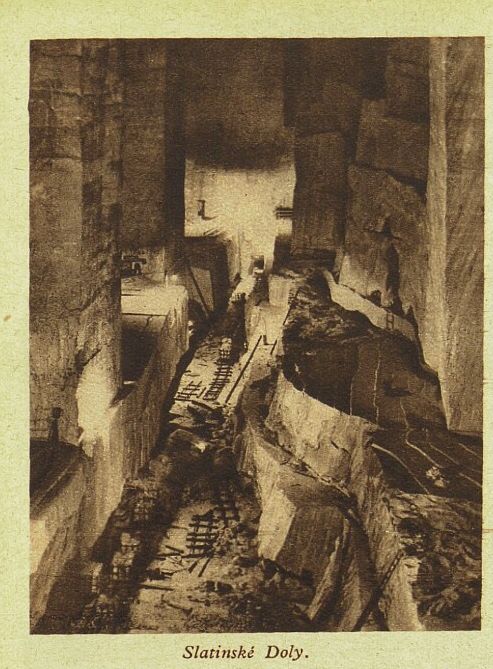 Přiřaď město, doplň geografickou oblast a průmyslové odvětví:SlatinaKarlovy VaryMladá BoleslavČeské BudějoviceBratislavaPrahaOstravaBrnoVarnsdorf Nový Svět / Harrachov Kraslice Kremnice Liberec Jablonné nad Orlicí  Ústí nad Labem Podbrezová3.15 Sklo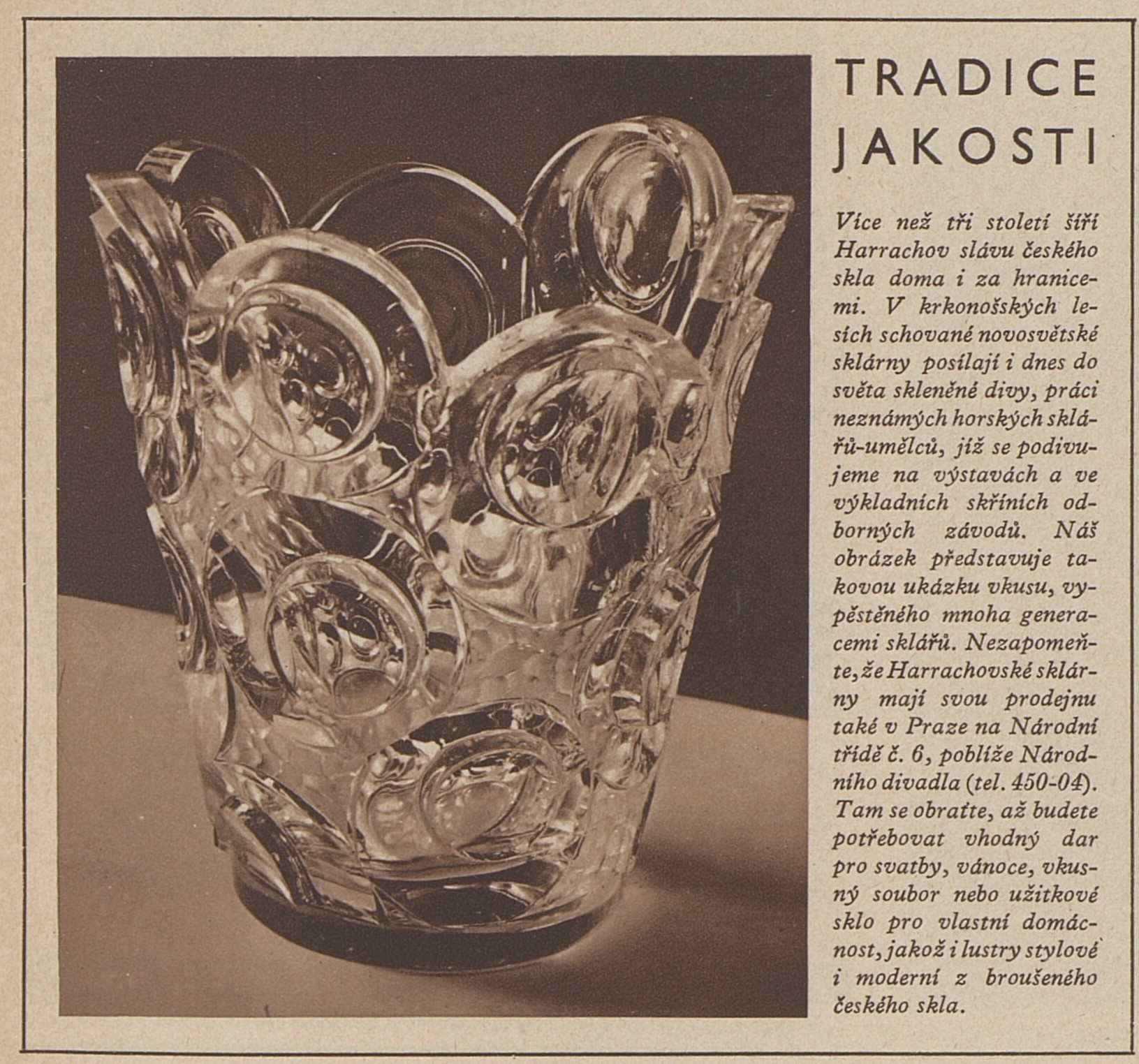 Přiřaď město, doplň geografickou oblast a průmyslové odvětví:SlatinaKarlovy VaryMladá BoleslavČeské BudějoviceBratislavaPrahaOstravaBrnoVarnsdorf Nový Svět / Harrachov Kraslice Kremnice Liberec Jablonné nad Orlicí  Ústí nad Labem Podbrezová3.16 Mincovna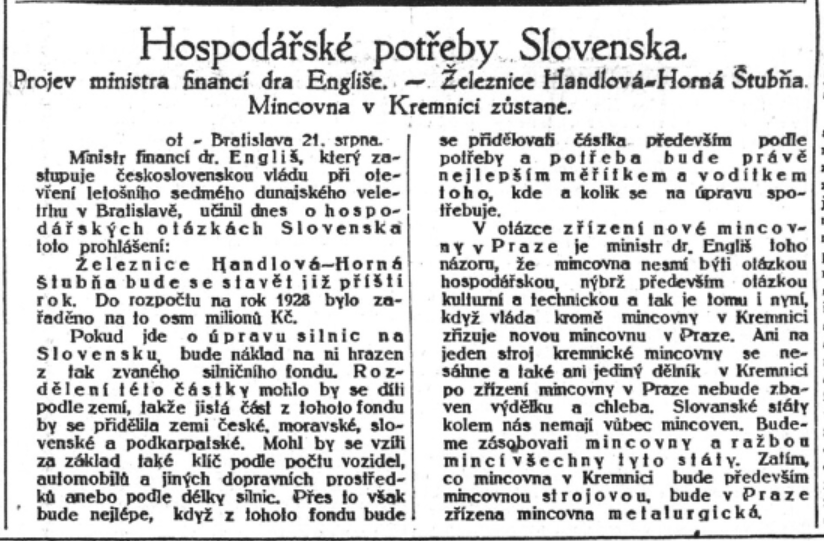 Přiřaď město, doplň geografickou oblast a průmyslové odvětví:SlatinaKarlovy VaryMladá BoleslavČeské BudějoviceBratislavaPrahaOstravaBrnoVarnsdorf Nový Svět / Harrachov Kraslice Kremnice Liberec Jablonné nad Orlicí  Ústí nad Labem Podbrezová4. Zamyslete seUrčili jste všechny reklamy správně? Dělala vám nějaká potíže? Proč? Znáte firmy, s jejichž reklamami jste pracovali? Existují ještě některé z firem?Znáte ještě nějaké firmy, které existovaly v období první republiky? (Například v místě vašeho bydliště.) Vyjmenujte alespoň dvě firmy, které pořád existují v České republice.5. Porovnání map Prozkoumejte mapy a odpovězte na otázky.Je pro určitý region charakteristický určitý průmysl? Jaký průmysl je nejvíce zastoupen v oblastech obývaných národnostními menšinami? (Němci, Maďaři, Rusíni, Poláci…) Bylo nerovnoměrné rozvržení průmyslu později pro republiku problém? Zdůvodněte. Jaké jsou výhody a nevýhody pro regiony převážně zemědělské a převážně průmyslové?5.1 Národnostní mapa Československé republiky Mapa první československé republiky zahrnující v sobě oblasti Čech, Moravy, Slezska, Slovenska a Podkarpatské Rusi. Mapa je zbarvená do více barev. Jednotlivé barvy představují oblasti, kde více než 50% občanů ČSR tvořila určitá národnost. Střední a největší oblast mapy Čech, Moravy a Slezska je zbarvena do béžová a představuje českou a slovenskou národnost. Pohraniční oblasti Čech, Moravy a část Slezska jsou zbarveny do žluta a představují národnost německou. Kousek východní části Slezska okolo města Karviná je zbarvený modrou barvou a představuje národnost polskou. Cela jižní hranice Slovenska a kousek jižní oblasti Podkarpatské Rusi je zbarvená do zelena a představuje národnost maďarskou. Většina oblasti Podkarpatské Rusi je pak zabarvena barvou fialovou a představuje národnost rusínskou a ukrajinskou.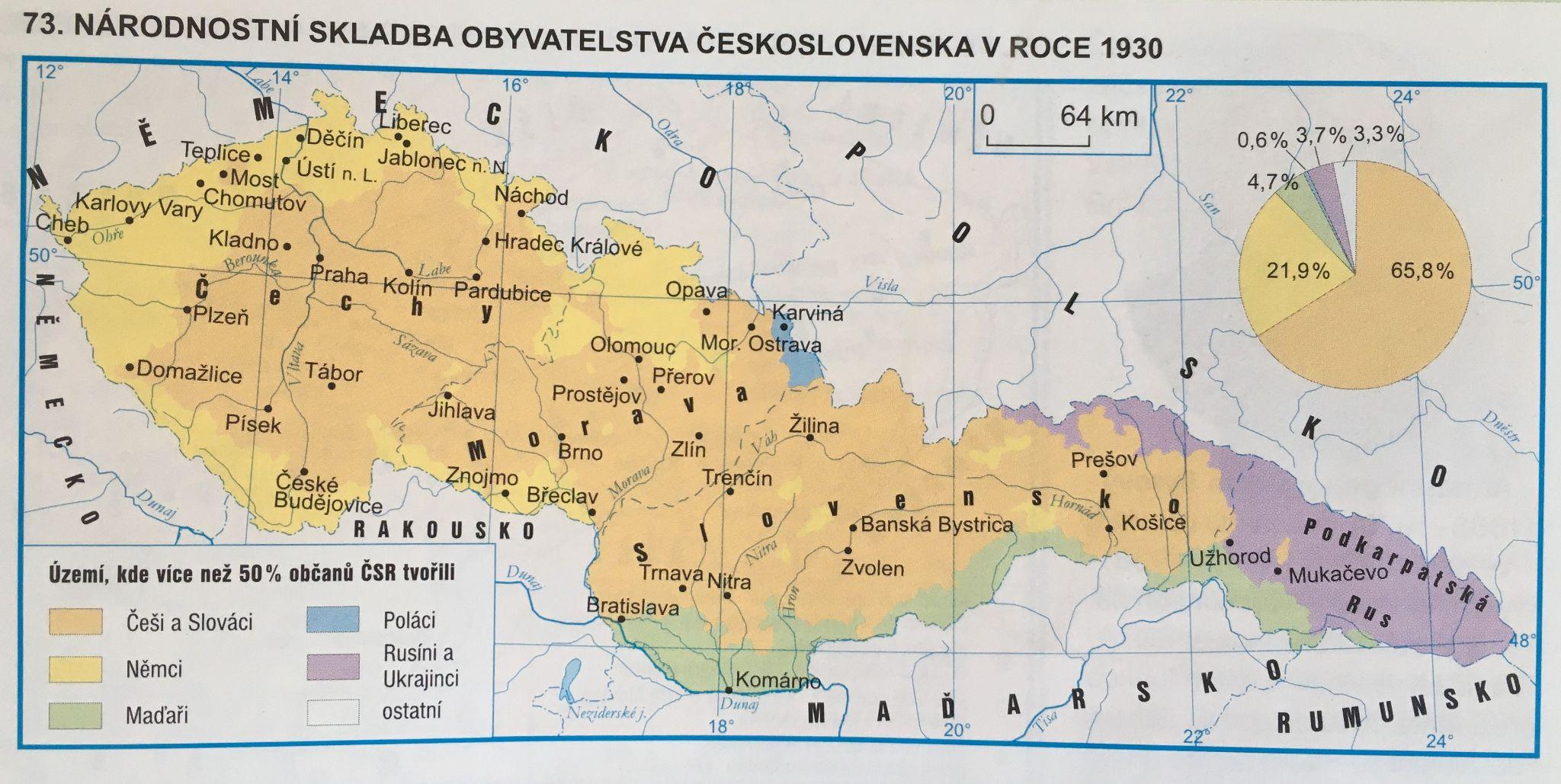 5.2 Průmyslová mapa Československé republiky Mapa první československé republiky zahrnující v sobě oblasti Čech, Moravy, Slezska, Slovenska a Podkarpatské Rusi. Do mapy jsou zakresleny obrázky, které představují průmysl dané oblasti. Nejvíce obrázků je umístěno do pohraničních oblastí Čech, Moravy a Slezska. Na severu Čech jsou to především obrázky továren, látek, skla, korálků. Na západě Čech hudební nástroje, hračky, nádobí. Na jihu Čech zápalky, dřevo, láhve. V oblasti Moravy mapě dominuje panáček držící v rukou botu a pneumatiku u města Zlín, železniční vagóny u města Kopřivnice a doly, uhlí a železné součástky u města Ostravy. Dále na východ v oblastech Slovenska a Podkarpatské Rusi je umístěných obrázků podstatně méně. Jsou to například lodě u města Bratislavy na jihu Slovenska, zlaté mince ve středu Slovenska u města Kremnice, železné součástky u města Podbrezová. V oblasti Podkarpatské Rusi potom obrázky dřeva a solných kvádrů.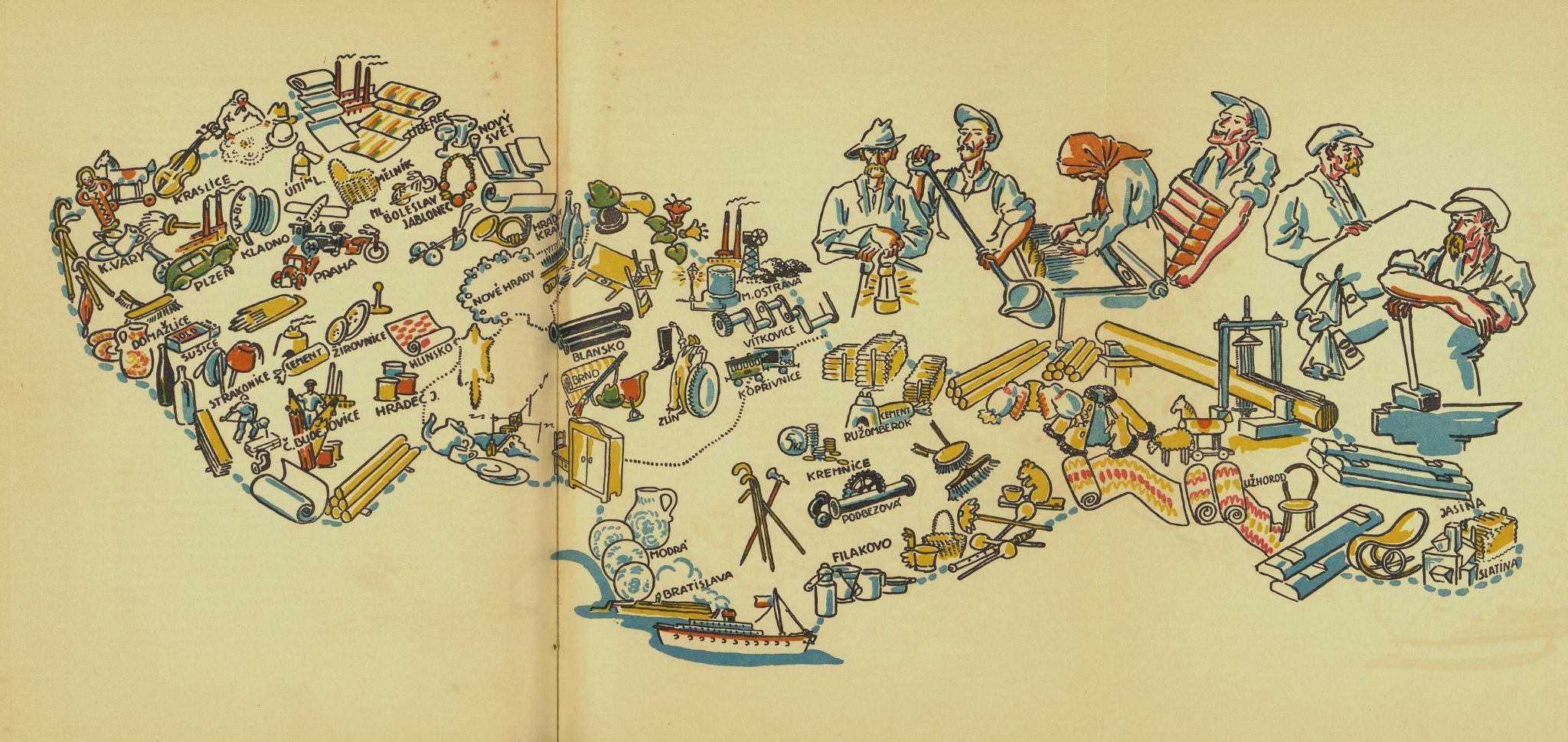 6. Konec hodiny Jak bys ohodnotil/a hodinu? 5 hvězdiček4 hvězdičky3 hvězdičky2 hvězdičky1 hvězdička 7. TestOznačte firmy, které působily v Československé republice (je možné víc správných odpovědí).Baťa Fax Copy Ford Aero KOH-I-NOOROznačte průmyslové odvětví, která byla typická pro severní Čechy (je možné víc správných odpovědí). Sklářský průmysl Potravinářský průmyslStrojírenský průmysl Farmaceutický průmysl Textilní průmysl  8. Zdroje Továrna Lomnice nad Popelkou. Zdroj: www.lomnickastezska.cz. Online: https://lomnickastezka.cz/deset-zastaveni/9-zivnosti-a-prumysl/ Zdroj: Novák, Jan. Nejkrásnější země. Kniha mládeže o Československu. Praha: Gustav Voleský, 1938, s. 65–66. 8.1 Reklamy:  Aero (Světozor. č. 32, roč. 32, datum vydání: 9. 6. 1932. str. 290. Praha: J. Otto.)Karlovarský porcelán (Lidové noviny, 1914. r. 35 a Hospodářská politika čs. průmyslu v letech 1918–1938. V Praze: Propagační oddělení Noviny, 1938. Přílohy.) Škoda (Světozor 1930. ročník 30. číslo 23. 13. 03. 1930. Titulní strana.)Koh-i-Noor (Archiv Koh-i-Noor, www.koh-i-noor.cz)Vítkovice (Lidové noviny, rok 1925.)Bratři Stiassni (Adresář Protektorátu Čechy a Morava pro průmysl, živnosti, obchod a zemědělství. Praha: Rudolf Mosse, 1939. str. 2158.)Samety Frohlich (Národní listy, 12. 2. 1928)Harrachov, Nový svět, Sklárna (Eva, časopis moderní ženy. roč. 9. č. 22. 15. 10. 1937. str. 27.)V. Kohlerta synové, Kraslice (Národní listy. 12. 2. 1928.) Liebieg a Co. (Národní listy. 12. 2. 1928.)Kartáče, Jablonné nad Ostravicí (Našinec. č. 165, roč. 54, datum vydání 21. 7. 1918. str. 4.) Schicht, Ústí (Hospodářská politika čs. průmyslu v letech 1918–1938. V Praze: Propagační oddělení Noviny, 1938. Přílohy.) Podbrezová (Lidové noviny, 1940, r. 48, č. 237.) Mincovna Kremnica (Lidové noviny. 1927. roč. 35. č. 421.) Loděnice, Bratislava (Venkov. 4. 4. 1926. str. 7.) Slatinské solné doly (Letem světem. č. 38, roč. 9. vydáno 2. 7. 1935. Praha: A. Neubert. str. 16.) 